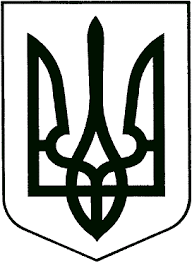 УКРАЇНАЖИТОМИРСЬКА ОБЛАСТЬНОВОГРАД-ВОЛИНСЬКА МІСЬКА РАДАВИКОНАВЧИЙ КОМІТЕТРІШЕННЯвід   17.11.2021 №301    Керуючись підпунктом 2 пункту а статті 28, статтею 40 Закону України ,,Про місцеве самоврядування в Україні“, пунктом 8 частини 1 статті 13, статтею 20 Закону України ,,Про теплопостачання“, Законами України ,,Про житлово-комунальні послуги“, постановою Кабінету Міністрів України від 01.06.2011 №869 ,,Про забезпечення єдиного підходу до формування  тарифів на житлово-комунальні послуги“, розглянувши заяву директора товариству з обмеженою відповідальністю ,,Бренвель“ Шпака А.С., враховуючи рішення позачергового засідання міської комісії з питань техногенно-екологічної безпеки та надзвичайних ситуацій від 02 листопада 2021 року, виконавчий комітет міської ради ВИРІШИВ:    1. Встановити  товариству з обмеженою відповідальністю ,,Бренвель“  тарифи на теплову енергію для суб’єктів господарювання, що здійснюють її виробництво на установках з використанням альтернативних джерел енергії за адресою: м. Новоград-Волинський, вул. Шевченка 72, а саме:- на виробництво теплової енергії у розмірі 2 338,12 грн/Гкал (з ПДВ);    2. Відповідальність за достовірність наданої інформації щодо розрахунку вищезазначеного тарифу покладається на директора товариству з обмеженою відповідальністю ,,Бренвель“ (Шпака А.С.)    3. Врахувати, що тариф, затверджений пунктом 1 цього рішення:    3.1 встановлений з урахуванням всіх податків та обов’язкових платежів;    3.2 вводиться в дію з дня прийняття цього рішення.     4. Відділу інформації та зв’язків з громадськістю міської ради забезпечити оприлюднення цього рішення на офіційному сайті Новоград-Волинської міської ради згідно вимог чинного законодавства.     5.Контроль за виконанням цього рішення покласти на заступника міського голови  Якубова В.О.Міський голова                                                                Микола БОРОВЕЦЬІнформаційна довідка до проекту рішення ,,Про встановлення тарифів на виробництво та постачання теплової енергії товариству з обмеженою відповідальністю ,,Бренвель“Про встановлення тарифів на виробництво та постачаннятеплової енергії товариству з обмеженою відповідальністю ,,Бренвель“2020-2021 рік (з ПДВ)2021-2022 рік (з ПДВ)Різниця1 458,3 грн/Гкал2 338,12 грн/Гкал879,82 грн/Гкал